   Smer: Medicinska sestra – Tehničar   I I godina    PITANJA: 1.   Stvaranje kraljevine shs2.   Ratne operacije u srbiji3.   Napad sila osovina na jugoslaviju 1941.4.   Prvi balkanski rat5.   Drugi balkanski rat6.   Četnički pokret draže mihajlovića 7.   Razbijanje jugoslavije i srbije od 1990-19998.   Ndh i njena politika genocida9.   Berlinski kongres10. Carinski rat i aneksiozna kriza11. Hladni rat i stvaranje blokova12. Srbi u vojvodini u ii polovini 19. Veka13. Politika delovanja svetozara miletića14. Ujedinjene nacije15. Pokret nesvrstanih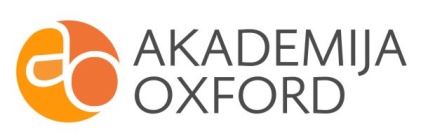 